Minutes of the Meeting of the Parish Council Held on Tuesday 11th September 2012 at 7.00pm in Kirkbride School.Present: Councillors:  Day (Chair), Little, Kirk, Hedworth, Tweddle and Taylor.County Councillor Fairbairn, Borough Councillor Cowell.Public attendance: NoneClerk: M AbbsApologies for absence and declarations of interest.Cllr Taylor declared an interest with regard to item 6.2.4Cllr Day reported that Cllr Willis had sent apologies via him.2	Minutes (previously circulated).2.1 To approve the draft minutes of the Meeting the Parish Council held on Tuesday 10th July 2012 in Kirkbride School. – approved.Note 1: reminder that the order of business may be changed at the chairman’s discretion to avoid undue delay for visitors.County Councillor Fairbairn gave his report at this point.An update was given concerning the flooding problem on land adjoining the Wampool. It was probable that some remedial work would now be carried out following high level discussion and representations.Remedial work had also been carried out to rectify the problem of water coming across the Wigton road near Wedholme Flow.The position concerning the MRWS (Managing Radioactive Waste Safely) repository was outlined with the next stage of the process being for the decision making bodies to vote on the matter next month. The outcome of this vote would be known by the next meeting.County Councillor Fairbairn gave his apologies and left the meeting at this point.3	Report on action taken3.1. by councillors3.1.1 Play area: report from DTCllr Tweddle reported that a repair to the see-saw was in hand and should be completed before the next meeting. The equipment was not in a dangerous condition.3.1.2 Footpaths: (AN); Cllrs discussed the fact that the footpath near ‘Rodway’ was often very wet and discussed possible future action. It was reported that the new footbridge near the ‘Powhill’ footpath had been installed. However, some of the footpaths near the bride were not easy to walk.3.1.3 Highways steward (SW)No matters were reported as needing attention with the exception of the speed warning sign near the play park which did not appear working correctly. The clerk said he would report this once more.3.1.4 Newsletter groupThe possibility of producing another newsletter later in the Autumn was discussed. Cllr Kirk said she would watch out for suitable items and welcomed suggestions from others.3.2- by the clerkIncluding:Local Plan ConsultationGrass cutting – the clerk had contacted the contractor concerning the hedges at the play park.Allerdale BC – Final Claim Form for precept for year ending 31st March 2012.The completed for had been sent to Allerdale Borough CouncilCouncillor Declaration of Interest Forms and Code of Conduct.Cllrs were thanked for the completed forms and confirmation was given that these had been sent off to Allerdale BC.Poppy wreath ordered.The clerk confirmed that the wreath had been ordered and would be delivered to the Chairman prior to the service.The clerk explained further actions would be reported at later agenda items.Cllr Cowell arrived at this point with apologies for not being present at the start of the meeting.3.3 Public participation (at the Chairman’s discretion)3.3.1 Report from the County Councillor – the report was given following item 2.1.3.3.2 Report from the Borough Councillor – Cllr Cowell reported that matters were generally quiet at Allerdale BC but reported on the situation concerning the MRWS situation. He welcomed requests from Cllrs and said he would do all he could to assist.4	 New business4.1 Clerk4.2 Cycle Track – discussion of any developments and possible action.Cllr Hedworth reported that with regard to the search for a suitable site he had spoken to a local resident but did not have any significant progress to report at this stage. It was agreed that the item should feature on the November agenda.4.3 Bus Shelter replacement – update on current progress/situation.To discuss the installation and approve any required action.There were no issues or comments reported for discussion.4.4  Mc Donald memorial – update and discussion/approval of any required action.Cllr Day reported that a quote of £200 had been obtained from a recognised local contractor for the removal of the sycamore tree. Following discussion it was agreed that there was also likely to be additional trimming work required on the nearby Leylandii trees. It was felt important to consult with local residents, some of whom were concerned to maintain their privacy, before authorising any work. The item would feature on the agenda for the November meeting where some possible schemes to improve the site might be available for discussion. If it became necessary/advantageous to carry out the tree work before the November meeting a maximum spend of £400 was agreed and authorised.4.5 Village noticeboards discussion of options and possible action.The clerk advised that as authorised by e-mail since the last meeting he had written to the contractor, Mr Richardson, and ordered two noticeboards for the church institute. Cllr Day further advised that he had been in contact with Mr Richardson who was looking to install the new boards in about two weeks.4.6 Website – discussion and possible action.Following an initial discussion it was felt that it would be better to discuss this item when Cllr Willis was present. The clerk said he would put it on the November agenda.4.7 Untidy hedges in the village. Possible action.A number of untidy hedges near the playground/play area were discussed. It was agreed that Cllr Hedworth would investigate options with local contractors to have these trimmed back. An upper limit of spending of £150 (for two cuts) was agreed and authorised as it was felt advantageous to have the work done before the next meeting if possible.4.8 Fly tipping on the ‘concrete pad’.Cllr Day provided an update on his dealings with the Environmental Protection Agency who had conducted an investigation. They had spoken to the owner concerning the problem and would return to the site again in six months if necessary.4.9 ‘Jubilee Tree’ proposal/situation.It was decided that this would require further investigation and should appear on the next agenda.4.10 Condition of benches especially the one at Beech Lea. Possible maintenance required.Following discussion it was agreed that Cllr Tweddle would ask the joiner attending the see-saw (see item 3.1.1) to have a look at the condition of the bench.4.11 Grass cutting specifications for 2013.Review of the current tender procedure and possible action.The existing specification was discussed and amended. The clerk was instructed to approach the contractors that quoted for the work last year along with any other suitable applicants who he may become aware of.4.12 To consider the delegation by the council to the clerk of delegated authority to grant dispensations in cases where a majority of members of the council would be affected by the requirement to declare a disclosable pecuniary interest. The clerk to keep a record of his/her decisions which can be made available for public inspection if required in the interests of openness and transparency. The clerk explained the background to this item given to him by CALC and it was agreed that the required delegated power be given to the clerk.4.13 Consideration by the council as to whether in other cases dispensation requests will be delegated to a standing committee or will be considered by the full council.Following discussion it was agreed that dispensation requests of this nature would be considered by full council.4.14 Subject to the council approving the delegation to the clerk at item 4.12, the clerk invites all members to submit to him a request for a dispensation to take part in and vote on the setting of the precept for the remainder of the life of the council.  Members agreed to make the required dispensation request to the clerk.5	Correspondence5.1 Natural England: renewal of management agreement Wedholme Flow.The clerk advised that there had been no developments.5.2 CALC  - notification of its stance on the nuclear waste repository proposal.See item 5.3.5.3 MRWS Nuclear Waste correspondence and Issues, including CALC and MRWS reports and related meetings.Discussion of current situation and decision on any required action.Cllr Day summarised the current situation and position of CALC. He also provided feedback on the recent meeting at Cockermouth he had attended. Following discussion of the issues the council agreed to oppose the progression to the next stage of the MRWS search process. The clerk and the Chairman were authorised to prepare and send appropriate letters to the required Councillors at Cumbria County Council and Allerdale.5.4 Cumbria CC – A Boards and Street Café Licences.The Clerk provided information which was noted.5.5 CALC notification on proposed change of tax rules relating the use of red diesel to carry out gritting operations.The clerk explained the change which was considered to have no impact on the parish but was noted.5.6 CALC notification of National Consultation/Proposal to change the requirement for all local council cheques to be signed by two council members.The clerk explained the current situation which was noted.5.7 Rev P. Blackett – letter concerning Kirkbride Churchyard and its future use for burials.Discussion and possible action.The clerk read out the letter which had been received from the vicar and outlined the possible consequences, which were noted.5.8 ABC Dog Control Orders. - Discussion of the current situation and possible action.The clerk advised that he had been in contact with the dog warden and confirmed that a ‘dog control order’ was in place with regard to the play area. No action was required to renew, this but the dog warden would visit to check on the condition of the fence and advise of any required remedial action.5.9 Local Government Boundary Commission – Cumbria Final Recommendations.The clerk outlined the position which was noted.5.10 The ‘Mylodon’ bench and other village benches. Discussion and possible action.The clerk confirmed that Cumbria CC had been notified that the bench had been removed some years ago due to its dangerous condition. No further feedback had been received. Situation noted.5.11 Audit Commission – Confirmation that BDO have been appointed as auditors for the next five years. - noted5.12 HSBC latest banking terms & conditions. The clerk advised that these had just been received. – noted.5.13 County Councillor Fairbairn – clarification concerning Local Plan sought. Discussion and possible action required.Following discussion it was decided that this would feature on the November agenda.6	Finance6.1 Information6.1.1 To approve accounts to 31st  July 2012  - approved.6.1.2 To approve accounts to 31st August 2012 (available at meeting) - approved6.1.3 To note ABC second precept  receipt £5350 – noted. The clerk advised that the payment advice had been received from Allerdale but that the money had not reached the bank by 31.08.2012.6.2 Payments to approve.6.2.1 - Clerk’s salary: £ 407.31 - approved6.2.2 - Expenses: postage etc. £7.26; telephone £4.00/broadband £10.66 = £21.92, travel 4m @ 36p=£1.44, total £23.36 - approved6.2.3 - CGM Grass cutting £204.45 - approvedJuly £56.79 x 2=£113.58 VAT £22.72 =£136.30August £56.79 x1 =£56.79 VAT £11.36 = £68.15After supplying a point of information at the request of the Chairman Cllr Taylor did not participate in the following item having previously declared an interest.6.2.4 - R.Taylor Builders – payment for preparatory work to bus shelter site prior to installation.  (£920.00 +Vat £184.00) £1104.00 – Cllrs noted the previous estimate supplied to the Chairman and acknowledged that the price charged provided good value and the payment was agreed.Cllr Taylor re-commenced his involvement in the meeting.6.2.5 – Bowness on Solway PC – share of consumables £27.17 -agreed6.2.6 P.Richardson – payment for noticeboards following completion and delivery (ex VAT) - £560 It was agreed that the clerk could arrange the appropriate payment upon satisfactory completion of the work.7	Planning 7.1 Applications outstanding with Allerdale Borough Council.7.2 Applications dealt with under standing order.7.2.1 - 2/2012/0532 Proposed timber store, Kirkbride Airfield (Greenoak Renewables). - noted7.3 Applications decided by Allerdale BC7.3.1 – 2/2012/0346 Erection of industrial building, Hangar 1 Kirkbride Airfield (Cumbria Profiling Ltd) – approval given. - noted7.4 Applications for consideration by this Parish Council meeting.7.4.1 - 2/2012/0620 Change of use of domestic garage to nursery, Lilac Cottage, Birch Hill lane, Kirkbride. (P.Richardson)The clerk provided copies of the letter received from Mr S and Mrs K Johnson for consideration by the Cllrs. Following careful consideration and discussion it was agreed that no objections would be raised to the proposal but that parents using the facility should be encouraged to pull into the premise when dropping off/or collecting children and to use the turning area.The clerk was instructed to pass on this view to Allerdale BC.8.1 Documents received for comment8.1 Allerdale Borough Council – consultation on gambling policy.The clerk outlined the situation and it was agreed that no response was required.8.2 Views on West Cumbria MRWS report sought by CALC.This was handled under item 5.3.8.2 Documents received for information (available on request to the clerk)8.2.1 CALC Circulars.8.2.2 Latest Edition of Northern Voice (Housing Association) e-mail.8.2.3 Trading Standards – notification of new ‘drop in’ sessions.8.2.4 ‘A Handy Guide to Planning’ 36page pdf.8.2.5 Kompan Playground Equipment Catalogue8.2.6 Hadrians Wall Heritage (via Allerdale BC e-mail) – Management Plan update and meeting minutes.8.2.7 Society of Local Council Clerks – AGM agenda for meeting in Bristol on 13th October.All the above were noted.9	Claypit Charity9.1   Report from clerkThe clerk had nothing to report.10 Any items of information brought by…1-members of the Council2- the Clerk3-Police report 11	Meeting dates11.1	Date of next meeting: Parish Council Meeting:Tuesday 13th November at 7.00 p.m. in Kirkbride School.11.2    Future meetings: on Tuesdays:Tuesday 8th January 2013 at 7.00 p.m. in Kirkbride School.	The dates of the future meetings were noted.The chairman closed the meeting at 9.30p.m.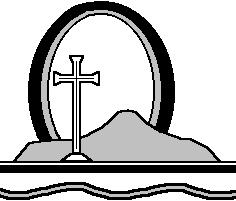 